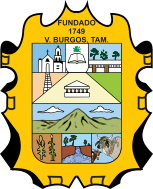 H. AYUNTAMIENTO DE BURGOS TAMAULIPAS, ADMINISTRACIÓN 2018-2021DIFUSIÓN A LA CIUDADANÍA DEL PRESUPUESTO DE INGRESOS Y EL PRESUPUESTO DE EGRESOS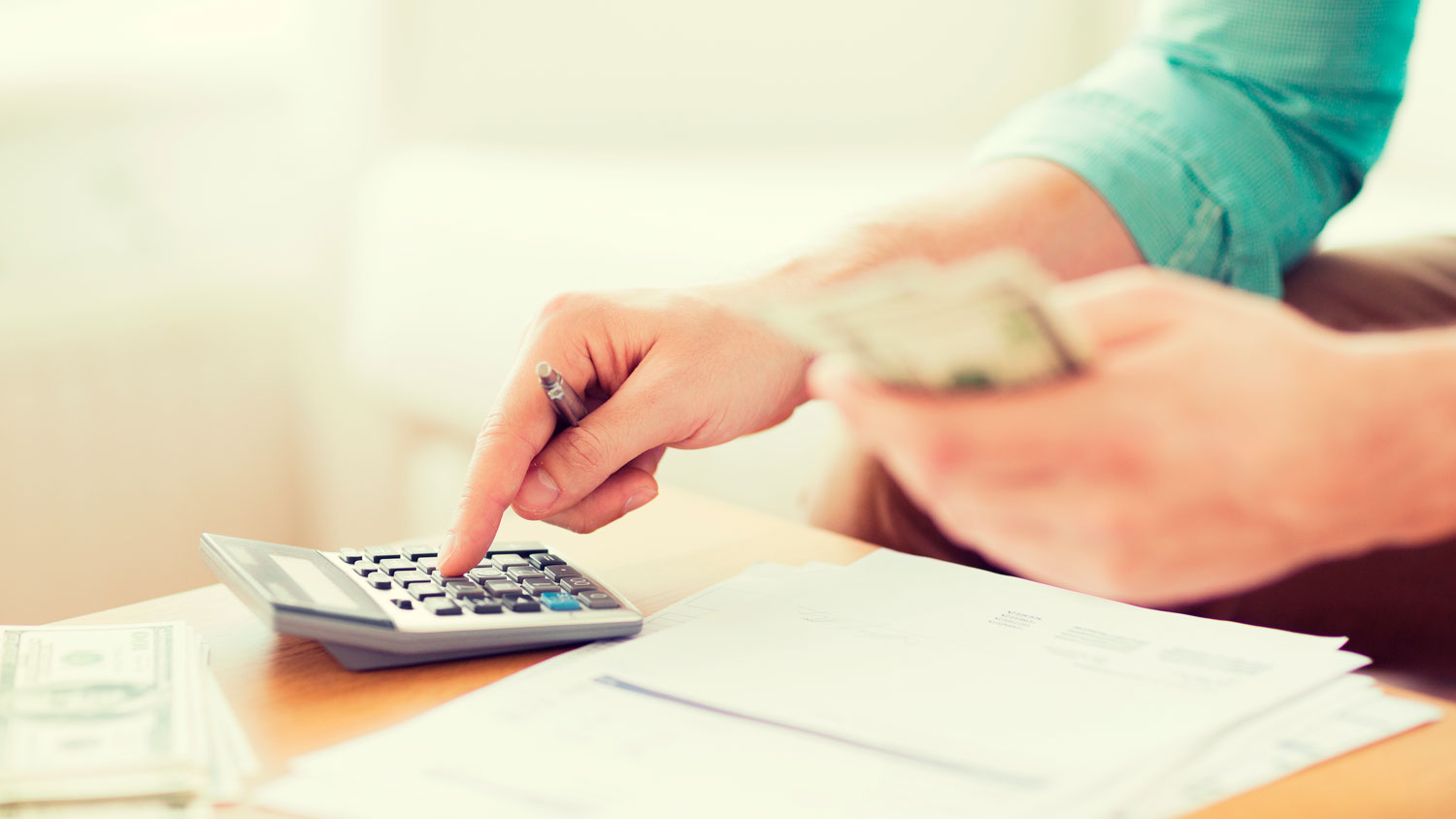 LA PRESENTE PUBLICACIÓN TIENE COMO OBJETIVO DAR A CONOCER DE MANERA SENCILLA Y CLARA A LA CIUDADANÍA EN GENERAL LA MANERA EN QUE NUESTRO MUNICIPIO OBTENDRÁ SUS INGRESOS Y DE QUÉ MANERA VAN A SER INVERTIDOS ÉSTOS EN LA COMUNIDAD.EL MUNICIPIO DE BURGOS OBTIENE SUS INGRESOS POR MEDIO DE SU LEY DE INGRESOS APROBADA DE LA SIGUIENTE MANERA:LEY DE INGRESOS APROBADA PARA 2019IMPUESTOS ----------------------------------------------------------  $ 4,619,502.58CUOTAS Y APORTACIONES DE SEGURIDAD SOCIAL --------  $                 0.00DERECHOS ------------------------------------------------------------  $    162,040.00PRODUCTOS ----------------------------------------------------------  $      11,840.00APROVECHAMIENTOS ----------------------------------------------  $     24, 340.00INGRESOS POR VENTA DE BIENES Y SERVICIOS --------------  $                 0.00PARTICIPACIONES Y APORTACIONES --------------------------- $ 33,934,302.00  TRANSFERENCIAS ASIGNACIONES Y OTROS SUBSIDIOS --- $                    0.00INGRESOS DERIVADOS DE FINANCIAMIENTOS --------------  $                    0.00                        TOTAL DE INGRESOS  ----------------------------  $  38,752,024.58CON ESTOS INGRESOS NUESTRA ADMINISTRACIÓN VA A INVERTIR DICHOS RECURSOS DE LA SIGUIENTE MANERA, BUSCANDO COMO SIEMPRE EL BIENESTAR Y DESARROLLO SOCIAL.PRESUPUESTO DE EGRESOS A INVERTIR PARA 2019.SERVICIOS PERSONALES -----------------------------------------  $  10, 390, 000.00MATERIALES Y SUMINISTROS ----------------------------------  $     9,510, 450.00 SERVICIOS GENERALES -------------------------------------------  $     6,168, 800.00TRANSFERENCIAS, ASIGNACIONES, SUBSIDIOS YOTRAS AYUDAS ----------------------------------------------------- $     4,100, 000.00BIENES MUEBLES, INMUEBLES E INTANGIBLES ------------- $        530, 000.00INVERSIÓN PÚBLICA ----------------------------------------------- $     8,052, 774.58 INVERSIONES FINANCIERAS Y OTRAS PROVISIONES ------- $                      0.00PARTICIPACIONES Y APORTACIONES -------------------------- $                       0.00DEUDA PÚBLICA ---------------------------------------------------- $                       0.00                   T O T A L ------------------------------------------------ $    38,752, 024.58